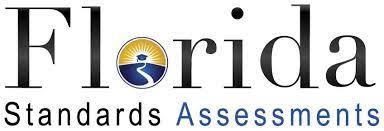 FSA Testing Dates for May 2021:3rd grade Math:  Session 1, May 10th and Session 2, May 11th4th grade Reading: Session 1, May 3rd and Session 2, May 4th4th grade Math:  Session 1, May 12th and Session 2, May 13th5th grade Reading:  Session 1, May 6th and Session 2, May 7th5th grade Math:  Session 1, May 10th and Session 2, May 11th5th grade Science: Session 1, May 17th and Session 2, May 18th